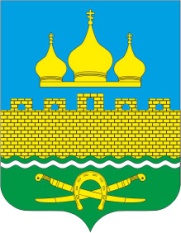 РОССИЙСКАЯ ФЕДЕРАЦИЯРОСТОВСКАЯ ОБЛАСТЬ НЕКЛИНОВСКИЙ РАЙОНМУНИЦИПАЛЬНОЕ ОБРАЗОВАНИЕ «ТРОИЦКОЕ СЕЛЬСКОЕ ПОСЕЛЕНИЕ»            АДМИНИСТРАЦИЯ ТРОИЦКОГО СЕЛЬСКОГО ПОСЕЛЕНИЯ  РАСПОРЯЖЕНИЕ		с. Троицкое12.11.2021г. № 161О внесение изменений в распоряжение Администрации Троицкого сельского поселения от 17.10.2019г №117 «Об утверждении плана реализации муниципальной программы Троицкого сельского поселения «Развитие транспортной системы»В соответствии с изменениями, внесенными в муниципальную программу «Развитие транспортной системы» решением собрания депутатов Троицкого сельского поселения Неклиновского района от 08.11.2021г №14 «О внесении изменений в решение  Собрания депутатов Троицкого сельского поселения от 25.12.2019г №188 «О бюджете Троицкого сельского поселения Неклиновского района на 2021 год и на плановый период 2022 и 2023 годов» и с постановлением Администрации Троицкого сельского поселения от 19.03.2018г. №36 «Об утверждении Порядка разработки, реализации и оценки эффективности муниципальных программ Троицкого сельского поселения»:1. Внести изменения в план реализации муниципальной программы «Развитие транспортной системы» на 2021 год (далее - план реализации) изменения, согласно приложению к настоящему распоряжению.2.Настоящее распоряжение вступает в силу со дня его подписания.3.Контроль за выполнением настоящего распоряжения оставляю за собой.Глава Администрации Троицкогосельского поселения:                                                                        О.Н. ГуринаПриложение  К распоряжению Администрации Троицкого сельского поселения от 2021г. № Планреализации муниципальной программы Троицкого сельского поселения «Развитие транспортной системы»на 2021 год.<1> По строке «Мероприятие» указывается заместитель руководителя, курирующий данное направление, либо начальник структурного подразделения, непосредственно подчиненный руководителю. По строке «Контрольное событие муниципальной программы» указывается руководитель, а также заместитель руководителя, курирующий данное направление, либо начальник структурного подразделения, непосредственно подчинённый руководителю органа местного самоуправления Троицкого сельского поселения, определенного ответственным исполнителем, соисполнителем. <2> Графа заполняется по завершенным основным мероприятиям, мероприятиям, мероприятиям ведомственных целевых программ.<3> В случае наличия нескольких контрольных событиях одного основного мероприятия.<4> В целях оптимизации содержания информации в графе 2 допускается использование аббревиатур, например: основное
мероприятие 1.1 – ОМ 1.1. № п/пНомер и наименованиеОтветственный 
 исполнитель, соисполнитель, участник
(должность/ ФИО) <1>Результат реализации (краткое описание)Срок реализации(дата) Объем расходов на 2021 год (тыс.руб.) <2>Объем расходов на 2021 год (тыс.руб.) <2>Объем расходов на 2021 год (тыс.руб.) <2>внебюджетные источники№ п/пНомер и наименованиеОтветственный 
 исполнитель, соисполнитель, участник
(должность/ ФИО) <1>Результат реализации (краткое описание)Срок реализации(дата) всегообластной бюджетместный бюджет внебюджетные источники123456789Подпрограмма 1 «Развитие транспортной инфраструктуры Троицкого сельского поселения»ХХХ2642,5Х2642,5ХОсновное мероприятие 1.1. Содержание автомобильных дорог общего пользования местного значения и искусственных сооружений на нихВедущий специалист К.П.КотеленкоЗимнее содержание, грейдирование 01.01.2021-31.12.2021г2133,8Х2133,8ХОсновное мероприятие 1.2. Содержание автомобильных дорог общего пользования местного значения и искусственных сооружений на нихВедущий специалист К.П.КотеленкоСодержание дорог01.01.2021-31.12.2021гХХХХОсновное мероприятие 1.3. содержание автомобильных дорог общего пользования местного значения и искусственных сооружений на нихВедущий специалист К.П.Котеленко01.01.2021-31.12.2021гХХХХОсновное мероприятие 1.4. Разработка проектной документации на содержание автомобильных дорог общегоВедущий специалист К.П.Котеленко01.01.2021-31.12.2021гХХХХОсновное мероприятие 1.5. Разработка проектной документации на строительство автомобильных дорог общего пользования местного значенияВедущий специалист К.П.Котеленко01.01.2021-31.12.2021гХХХХПодпрограмма 2«Повышение безопасностидорожного движения на территории Троицкого сельского поселения»Ведущий специалист К.П.КотеленкоНанесение 0,09км пешеходной разметки, нанесение горизонтальной разметки, дислокация дорожных знаков, установка дорожных знаков.01.01.2021-31.12.2021г508,7508,7ХИтого по муниципальной программеОтветственный исполнитель муниципальной программы Ведущий специалист К.П.КотеленкоХХ508,7Х508,7